附件1 会 议 议 程会议地点：一楼大宴厅平行会议二会议地点：三楼福州厅附件2农业部动物营养与饲料学重点实验室学术委员会组成名单附件3农业部动物营养与饲料学学科群重点实验室管理人员名单附件4会 议 交 通福州闽江世纪金源会展大饭店位于林浦路与潘墩路交接口，距离福州火车南站、福州火车站需20分钟车程，乘出租车抵达福州长乐机场需40分钟。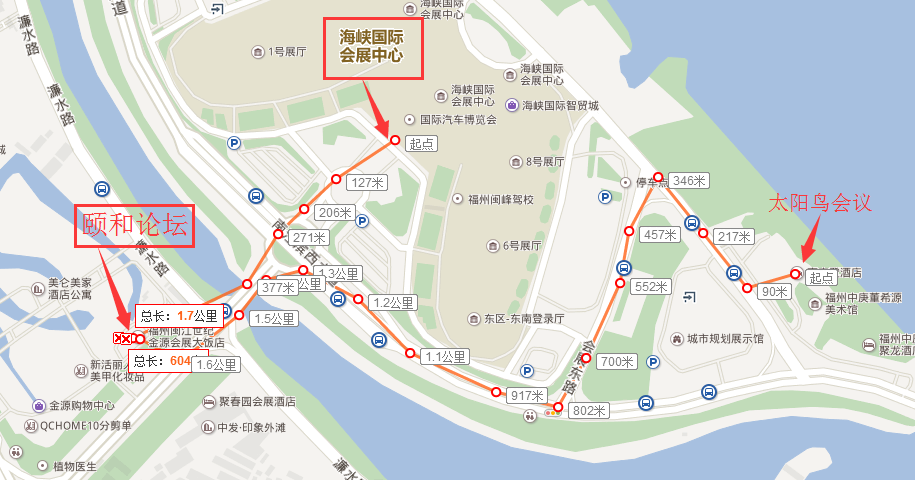 交通指南（火车南站、福州火车站、机场至酒店交通指南）：火车南站公交路线：出站后乘坐124路（或503路、83路）途径10站到后坂站下转乘501路途径2站到福州海峡会展中心（潘墩）站下步行400米即到酒店。（全程11公里，费时约1小时10分钟，票价3元）。火车南站的士路线：南站出站招手即停的士站乘坐福州的士---全程约8公里途径潘墩路、福霞路（打车费用约23元，费时20分钟）。火车站公交路线：出站后靠（火车站东侧）站乘坐K2路途径9站到王庄站下转乘177路途径12站到福州海峡会展中心（潘墩）站下步行400米即到酒店。（全程15.5公里，费时约1小时20分钟，票价1元）。火车站的士路线：出站后靠（东侧）招手即停的士站乘坐福州的士---全程约15公里途径北三环快速、三环快速（打车费用约42元，费时：23分钟）。机场大巴路线：出机场航站楼出口步行580米至长乐国际机场站乘坐---空港快线阿波罗专线（票价26元）途径1站到融侨东区（漆艺术苑）站下转乘59路途径4站到鳌峰支路下步行270米到达鱼池站转乘136路途径4站到福州海峡会展中心站下步行380米即到酒店。（全程约54公里，费时3小时20分钟，公交票价1元）。机场的士路线：出机场航站楼出口步行500米至长乐国际机场站招手即停的士站乘坐福州的士---全程约42公里途径机场高速、沈海高速、三环快速。（打车费用约130元，不含高速费，费时40 分钟）。交通指南（酒店至火车南站、福州火车站、机场交通指南）：至火车南站公交路线：步行至福州城市展览馆站（约900米）乘坐501路车途径2站到公交大修厂站下车换转83路车途径11站即到终点站火车南站。（全程8公里，费时45分钟，票价3元）。至火车南站的士路线：酒店出大门招手即停的士站乘坐福州的士---全程约8公里途径潘墩路、福霞路（打车费用约18元，费时15分钟）。至火车站公交路线：步行至海峡会展中心（浦下）站上车乘坐177路途径13站到紫阳立交桥站下（东光花园）乘换K2路途径8站即到终点站福州火车站。（全程12.8公里，费时：1小时，票价2元）。至火车站的士路线：酒店出大门招手即停的士站乘坐福州的士---全程约16公里途径二环快速、三环快速（打车费用约40元，费时：20分钟）。机场大巴路线：步行到林浦路（约940米）乘坐136路经6站到台江万达站下车换乘空港快线（约1小时，票价26元）即到达长乐国际机场。（全程50公里，公交票价1元）。机场的士路线：酒店出大门招手即停的士站乘坐福州的士---全程约42公里途径东三环、机场高速、沈海高速。（打车费用约130元，不含高速费，费时40分钟） 。日期时间演讲主题和嘉宾主持人  4月15日会议签到（9:00—22:00）会议签到（9:00—22:00）4月16日上午8:00—8:30大会开幕式张宏福研究员4月16日上午8:30—9:00主题：环境影响畜禽健康、肉质的组学机理研究中国农业科学院北京畜牧兽医研究所、动物营养与饲料学科主任 ——张宏福 研究员呙于明教  授4月16日上午9:00—10:00主题：饲料无抗条件下家禽的营养和饲养策略马德里大学动物科学系——Mateos教授呙于明教  授4月16日上午10:00—10:10休  息4月16日上午10:10—10:50主题：生物饲料与畜禽健康养殖浙江大学动物科学学院副院长、饲料科学研究所所长、农业部华东动物营养与饲料重点实验室主任——汪以真 教授赵茹茜教  授4月16日上午10:50—11:20主题：饲用乳酸菌的抗逆性及应用最新研究进展北京好实沃研发中心总监——尹望 博士赵茹茜教  授4月16日上午11:20—12:00主题：猪鸡营养模型研究广东省农业科学院、农业部华南动物营养与饲料重点实验室主任、国家生猪产业技术体系营养与饲料功能实验室主任——蒋宗勇 研究员赵茹茜教  授自助午餐（12:00-13:20）自助午餐（12:00-13:20）自助午餐（12:00-13:20）自助午餐（12:00-13:20）平行会议一4月16日下午13:30—14:20主题：优质教保料要点—原料预处理与工艺创新深圳比利美英伟公司——李职 总裁PIC中国 大客户经理  余崇业 先  生平行会议一4月16日下午14:20—14:50主题：基于“全程营养”的畜禽健康策略 上海美农生物科技股份有限公司——李伟 博士PIC中国 大客户经理  余崇业 先  生平行会议一4月16日下午14:50—15:00休  息PIC中国 大客户经理  余崇业 先  生平行会议一4月16日下午15:00—15:40主题：无抗肉鸡的实践与探索加拿大Wallenstein Feed公司高级营养师——王新成 博士PIC中国 大客户经理  余崇业 先  生平行会议一4月16日下午15:40—16:20主题：植物精油与无抗饲料黑龙江八一农垦大学动物科学学院院长——武瑞 教授PIC中国 大客户经理  余崇业 先  生平行会议一4月16日下午16:20—16:50主题：无抗下酵母多糖的作用及其产品评价巴西贝瑞金（Biorigin）亚太地区技术总监——汪祖荣 博士PIC中国 大客户经理  余崇业 先  生平行会议一4月16日下午16:50—18:00休  息PIC中国 大客户经理  余崇业 先  生答谢晚宴（北京好实沃）18:00-21:002016饲料无抗先锋人物/健康养殖先锋人物/无抗方案/技术优质服务商  颁奖典礼答谢晚宴（北京好实沃）18:00-21:002016饲料无抗先锋人物/健康养殖先锋人物/无抗方案/技术优质服务商  颁奖典礼答谢晚宴（北京好实沃）18:00-21:002016饲料无抗先锋人物/健康养殖先锋人物/无抗方案/技术优质服务商  颁奖典礼答谢晚宴（北京好实沃）18:00-21:002016饲料无抗先锋人物/健康养殖先锋人物/无抗方案/技术优质服务商  颁奖典礼平行会议一4月17日上午8:20—9:00主题：提高动物抗病力的营养新技术四川农业大学动物营养研究所所长、农业部动物抗病营养与饲料重点实验室主任——吴德 教授/博士生导师奥特奇研发总监敖志刚 博  士平行会议一4月17日上午9:00—9:40主题：“整肠、抗炎、促生长”的饲用抗生素替代技术湖南农业大学——曾建国 教授/博士生导师奥特奇研发总监敖志刚 博  士平行会议一4月17日上午9:40—10:10主题：无抗配方下动物腹泻问题的新解决方案广州英赛特生物技术有限公司——彭险峰 总经理/兽药学博士奥特奇研发总监敖志刚 博  士平行会议一4月17日上午10:10—10:20休  息奥特奇研发总监敖志刚 博  士平行会议一4月17日上午10:20—11:20主题：提高肉鸡出成率的营养策略法国英维沃集团（INVIVO-NSA）技术服务总监——Albert博士奥特奇研发总监敖志刚 博  士平行会议一4月17日上午11:20—12:00互动话题：后抗时代如何做好家禽营养与健康互动嘉宾：河北中红三融集团饲料管理本部 魏本虎 总监 河南华英农业发展股份有限公司 李晓存 副总裁  山东寿光鸡宝宝养殖合作社  赵德峰 总经理　 加拿大Wallenstein Feed公司 高级营养师  王新成 博士奥特奇研发总监敖志刚 博  士自助午餐（12:00-13:20）自助午餐（12:00-13:20）自助午餐（12:00-13:20）自助午餐（12:00-13:20）平行会议一4月17日下午13:30—14:10主题：减抗营养策略分析浙江大学饲料研究所副所长——冯杰 教授/博士生导师九州互联集团董事长胡竑邠 先  生平行会议一4月17日下午14:10—14:50主题：酶和微生态的功能和精准应用分析山东农业大学动物研究所所长——杨在宾 教授/博士生导师九州互联集团董事长胡竑邠 先  生平行会议一4月17日下午14:50—15:00休  息九州互联集团董事长胡竑邠 先  生平行会议一4月17日下午15:00—15:40主题：液态生物饲料在规模化养殖的实践独立营养师——吴兴利 博士九州互联集团董事长胡竑邠 先  生平行会议一4月17日下午15:40—16:20主题：微藻处理有机废水系统与循环生态健康养殖大成绿倍公司——韩芳祖 总经理九州互联集团董事长胡竑邠 先  生平行会议一4月17日下午16:20—17:00互动主题：硫酸粘杆菌素后革兰氏阴性菌如何应对互动嘉宾：安佑集团研究院院长 汪德中 博士新希望六和股份有限公司饲料管理部总经理 李芳溢 总经理北京资源亿家集团技术研究院院长 陈友慷 先生北京卓群思科公司技术总监  吴昌征 博士　　　        九州互联集团董事长胡竑邠 先  生日期时间演讲主题及嘉宾主持人平行会议二4月16日下午13:30—14:00主题：饲用抗菌肽研究、开发与应用东北农业大学动物营养研究所所长、农业部东北动物营养与饲料科学观测实验站站长——单安山 教授张永亮 教  授平行会议二4月16日下午14:00—14:30主题：饲料酶分子改良研究进展 中国农业科学院饲料研究所、农业部饲料生物技术重点实验室——罗会颖 研究员张永亮 教  授平行会议二4月16日下午14:30—15:00主题：皮质酮暴露对肉鸡生长、行为和卵巢功能的程序化影响及其机制南京农业大学动物医学院、农业部动物生理生化重点实验室——马文强 副教授张永亮 教  授平行会议二4月16日下午15:00—15:30主题：α酮戊二酸的营养生理学功能华南农业大学动物科学学院动物营养与饲料科学系副系主任、农业部华南动物营养与饲料科学观测实验站——束刚 教授张永亮 教  授平行会议二4月16日下午15:30—15:40休  息平行会议二4月16日下午15:40—16:10主题：仔猪免疫应激及其营养调控研究进展武汉轻工大学动物科学与营养工程学院副院长、农业部饲料资源与加工科学观测实验站——刘玉兰 教授吴  德 教  授平行会议二4月16日下午16:10—16:40主题：猪乳外胞体的研究进展华南农业大学动物科技学院、农业部华南动物营养与饲料科学观测实验站——张永亮 教授吴  德 教  授平行会议二4月16日下午16:40—17:10主题：猪日粮功能性氨基酸代谢与生理功能调控机制研究中国科学院亚热带农业生态研究所、农业部中南动物营养与饲料科学观测实验站——姚康 研究员吴  德 教  授平行会议二4月16日下午17:10—17:40主题：牧草种质资源精准鉴定与评价研究中国农业科学院草原研究所、农业部牧草资源与利用重点实验室——任卫波 副研究员吴  德 教  授答谢晚宴（北京好实沃）18:00-21:002016饲料无抗先锋人物/健康养殖先锋人物/无抗方案/技术优质服务商  颁奖典礼答谢晚宴（北京好实沃）18:00-21:002016饲料无抗先锋人物/健康养殖先锋人物/无抗方案/技术优质服务商  颁奖典礼答谢晚宴（北京好实沃）18:00-21:002016饲料无抗先锋人物/健康养殖先锋人物/无抗方案/技术优质服务商  颁奖典礼答谢晚宴（北京好实沃）18:00-21:002016饲料无抗先锋人物/健康养殖先锋人物/无抗方案/技术优质服务商  颁奖典礼日期时间演讲主题及嘉宾主持人平行会议二4月17日上午8:30—9:00主题：亚急性瘤胃酸中毒诱发奶牛瘤胃代谢异常及其影响乳品质的机制研究南京农业大学动物科技学院副院长、江苏省消化道营养与动物健康重点实验室副主任、中国畜牧兽医学会养牛学分会理事、农业部动物生理生化重点实验室——毛胜勇 教授侯永清教  授平行会议二4月17日上午9:00—9:30主题：微生物发酵微量产气自动记录仪研制及其在饲料评定中的应用中国农业大学动物科技学院、农业部饲料安全与生物学效价重点实验室——杨红建 教授侯永清教  授平行会议二4月17日上午9:30—10:00主题：饮用磁化水对绵羊瘤胃和整体消化代谢的影响新疆农业大学校长、西北草食动物营养与饲料科学观测实验站站长——雒秋江 教授侯永清教  授平行会议二4月17日上午10:00—10:30主题：探索建设物联网采集动物营养与饲料科学观测数据体系青岛市畜牧兽医研究所、农业部华东动物营养与饲料科学观测实验站站长——王建华 站长侯永清教  授平行会议二4月17日上午10:30—10:40休  息平行会议二4月17日上午10:40—11:10主题：大黄鱼脂类营养免疫研究中国海洋大学、农业部水产动物营养与饲料重点实验室——艾庆辉  教授何  艮教  授平行会议二4月17日上午11:10—11:40主题：罗非鱼免疫功能性饲料及相关技术的研究与应用通威股份有限公司、农业部水产畜禽营养与健康养殖重点实验室主任——张璐 技术总监何  艮教  授平行会议二4月17日上午11:40—12:10主题：水产动物环境胁迫与营养调控技术研究进展中国水产科学研究院淡水渔业研究中心、国家大宗淡水鱼产业技术体系首席科学家、农业部水产动物营养与饲料科学观测实验站——戈贤平 教授何  艮教  授自助午餐（12:10-13:20）自助午餐（12:10-13:20）自助午餐（12:10-13:20）自助午餐（12:10-13:20）4月17日下午14:30—16:30内部闭门会议：农业部动物营养与饲料学重点实验室学术委员会会议	参加人：学术委员会委员、各实验室/站主任和秘书主任委员：李德发副主任委员：麦康森  印遇龙  委    员：秦玉昌  王加启  张宏福  呙于明  刘建新陈代文  李胜利  张军民  蒋宗勇  赵茹茜  姚  斌  侯向阳  吴  德  杨国宇  汪以真  何  艮  张丽英  温志芬  张  璐类  别序号名    称依托单位实验室主任综合性重点实验室1农业部动物营养与饲料学重点实验室中国农业科学院北京畜牧兽医研究所主任：张宏福专业性/区域性重点实验室（含企业重点实验室）1农业部动物生理生化重点实验室南京农业大学主任：赵茹茜  副主任：朱伟云专业性/区域性重点实验室（含企业重点实验室）2农业部动物生化与营养重点实验室河南农业大学主任：杨国宇  副主任：王月影专业性/区域性重点实验室（含企业重点实验室）3农业部动物抗病营养与饲料重点实验室四川农业大学主任：吴  德  副主任：贾  刚、余  冰专业性/区域性重点实验室（含企业重点实验室）4农业部饲料安全与生物学效价重点实验室中国农业大学主任：张丽英  副主任：李胜利专业性/区域性重点实验室（含企业重点实验室）5农业部饲料生物技术重点实验室中国农业科学院饲料研究所主任：姚  斌  副主任：刁其玉、王建华专业性/区域性重点实验室（含企业重点实验室）6农业部水产动物营养与饲料重点实验室中国海洋大学主任：麦康森  副主任：何  艮专业性/区域性重点实验室（含企业重点实验室）7农业部牧草资源与利用重点实验室中国农业科学院草原研究所主任：李志勇专业性/区域性重点实验室（含企业重点实验室）8农业部华东动物营养与饲料重点实验室浙江大学主任：汪以真  副主任：余东游专业性/区域性重点实验室（含企业重点实验室）9农业部华南动物营养与饲料重点实验室广东省农业科学院畜牧研究所主任：蒋宗勇  副主任：林映才、郑春田专业性/区域性重点实验室（含企业重点实验室）10农业部养猪科学重点实验室重庆市畜牧科学院主任：刘作华  副主任：王金勇、杨飞云专业性/区域性重点实验室（含企业重点实验室）11农业部水产畜禽营养与健康养殖重点实验室通威股份有限公司主任：张  璐  副主任：高启平、程远芳专业性/区域性重点实验室（含企业重点实验室）12农业部动物营养与饲料学重点实验室广东温氏食品集团股份有限公司主任：温志芬  副主任：张祥斌、谭会泽农业科学观测实验站1农业部饲料资源与加工科学观测实验站武汉工业学院主任：侯永清  副主任：邱银生农业科学观测实验站2农业部水产动物营养与饲料科学观测实验站中国水产科学研究院淡水渔业研究中心主任：戈贤平农业科学观测实验站3农业部草地生态环境科学观测实验站中国农业大学主任：王  堃农业科学观测实验站4农业部东北动物营养与饲料科学观测实验站东北农业大学主任：单安山农业科学观测实验站5农业部华北动物遗传资源与营养科学观测实验站中国农业科学院北京畜牧兽医研究所主任：张军民农业科学观测实验站6农业部西北草食动物营养与饲料科学观测实验站新疆农业大学主任：雒秋江农业科学观测实验站7农业部华东动物营养与饲料科学观测实验站青岛市畜牧兽医研究所主任：王建华农业科学观测实验站8农业部中南动物营养与饲料科学观测实验站中国科学院亚热带农业生态研究所主任：印遇龙  副主任：谭支良、黄瑞林农业科学观测实验站9农业部华南动物营养与饲料科学观测实验站华南农业大学主任：江青艳